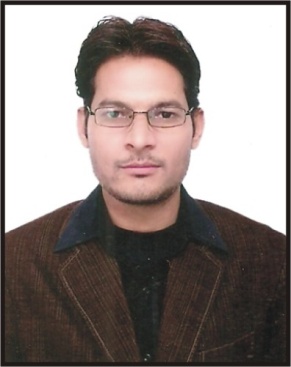 AMITAMIT.273268@2freemail.com  CAREER OBJECTIVETo achieve a position as an English Teacher in which strong dedication to the total development of children and a high degree of enthusiasm can be fully utilized. It will also enable me to use my strong organizational skills, ability to work in harmony with people and experience as a motivational speaker.ACADEMIC QUALIFICATION# TESOL (Teaching English to the Speakers of Other Language) TEFL (Teaching English as a Foreign Language)SKILLSEffective professional and communication skills as a voice and accent trainer in English and Hindi.Proven experience in Education Sector.Excellent communication, presentation and convincing skills.Ability to use Computer & Technology . Proven ability to follow directions and/or work independently as necessary. Proven ability to lead a team and willingness to work and travel in flexible hours.Proactive and confident but mild in personality.Highly social and easily acceptable personality.An extrovert and honest in nature.Solid planning, organizational and leadership skills.Ability to teach, motivate and direct through workshop (indoor/outdoor).Rapport building by using life skills and NLP.Strong knowledge of teaching methodologies and strategies.                        PROFESSIONAL & WORK EXPERIENCEACADEMIC ADMINISTRATOR                                              April 17’2017- May 9’2017                                    G. D. Goenka Public School, MuzaffarnagarTEACHER,MENTOR&TRAINER                                            Nov.’2014 -April 15’2017         Golden Heart Academy, Khatauli (Sr. Secondary School CBSE)PGT English & Conducting SPECIAL CLASSES on LITERATURE, GRAMMAR & WRITING SKILLS (IX – XII)Managing the induction of faculty.               Training the faculties on communication, behaviour, life and soft skills.Maintaining discipline, quality and a high academic standard in the school and rest as mentioned in the previous service.MENTOR,TEACHER&TRAINER                                                   Sep.’ 2014 – Oct.’2014New Era International Public School,Bagpat & Indraprasth Public School,Morna(Sr. Secondary Schools CBSE)Conducting SPECIAL CLASSES on LITERATURE, GRAMMAR & WRITING SKILLS (IX – XII)Managing the induction of faculty.Training the faculties on communication, behaviour, life and soft skills.Maintaining discipline, quality and a high academic standard in the schools.Conducting parents - teachers meet.Motivating the faculties and students through workshops on NLP. Working as a strong link between management and faculties.Conducting the appraisal sessions for teachers.Taking care of day to day general administration of the centre.Counselling the students, parents and guardians.                  Ensuring the optimum use of technology and research & department cell.Seeing to the adherence to CCE pattern of CBSE.Being responsible for maintenance of complete facilities & infrastructure.Setting up compliance towards all admin and facility related statutory requirement.Interacting with other departments for executing the maintenance of all equipment in the schools.Liaising with statutory and local body.Safeguarding of schools’ assets.Handling the academic staff of over 180 teachers and other personnel.Establishing an effective team to meet the schools’ expectation.Preparing press releases for the leading news papers.PRINCIPAL,ACAD. TRAINER & SCHOOL DEVELOPER	   May’ 2013 – July’2014Shri Ram Public School(Sr .SecondaryCBSE, Khatauli) Conducting SPECIAL CLASSES on LITERATURE, GRAMMAR & WRITING SKILLS (IX – XII) and as mentioned above at NEIPS & IPS.Handling the academic staff of over 70 teachers and other personnel.PGT English &TRAINING HEAD	    October’ 2011 – April’ 2013Golden Heart Academy(Sr.Secondary,CBSE,Khatauli)PGT English , Conducting SPECIAL CLASSES on LITERATURE, GRAMMAR & WRITING SKILLS (IX – XII)Training the academic staff of over 130 teachers as per the present standard of teaching.Designing & Implemented effective training modules for the teachers and students.Mentoring, coaching and counselling the trainees for improving Voice and grammatical skills through voice drills. Training the teachers and the students on Voice & Accent, soft skills, behaviour, and voice modulationMOTIVATIONAL SPEAKER & TRAINER                               April’ 2008 – Oct.’ 2011 Maraal Services, DelhiCENTRE HEAD                                                                                April’2005-April’2008 ACE,Institute of Languages,Deoband(Saharanpur)                                                   Trained the students, professionals, officials, businessmen, people moving abroad (especially Middle East/Gulf,U.S.,Asia)  on the Language of English & Communication.PROCESS DEVELOPER                                                                  April’2003-April’2005       Wipro BPO, Delhi                                         Handling the process, Tele Etiquette, Spoken English etc.Designing & Implemented effective training modules for the candidates.Mentoring, coaching and counselling the trainees for improving Voice and grammatical skills through voice drills Training candidates on Voice & Accent, soft skills, behaviour, and voice modulation. PROCESS ASSOCIATE                                                             January’2002-April’2003                                                                                                                                                       Convergys,BPO,GurgaonJob profile same as mentioned above at WiproVOICE & ACCENT & LANGUAGE TRAINER                     Aug.’2000-January’2002ACME -An Institute for English Language, KhatauliTrained different type of candidates while honing my own skills simultaneously.                                              HOBBIESMobilizing people for personal development program.Singing, listening to music, writing, reading and playing any game.Developing new methods and art of pedagogy.Disseminating the irrefutable fact that communication & skill development after identification must be given first priority.No.Certificates/DegreeBoard/University/InstituteYear of Completion1TESOL/TEFL CertificationThe  American TESOL Institute20152            High School  Board of High School & Intermediate                            Education,U.P.19933          Intermediate  Board of High School & Intermediate Education,U.P.19964  BA (English, Pol.Sci, Eco.)  Chaudhary Charan Singh University20005          MA(English)Subharti University,Meerut2016 